提醒的話：1. 請同學詳細填寫，這樣老師較好做統整，學弟妹也較清楚你提供的意見，謝謝！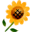 2. 甄選學校、科系請填全名；甄選方式與過程內容書寫不夠請續寫背面。         3. 可直接上輔導處網站https://sites.google.com/a/yphs.tw/yphsc/「甄選入學」區下載本表格，    以電子檔郵寄至yphs316@gmail.com信箱，感謝你！　　　　　              甄選學校甄選學校東吳大學東吳大學東吳大學東吳大學甄選學系甄選學系英文系英文系學生學測分數國英數社自總■大學個人申請□科技校院申請入學□軍事校院■大學個人申請□科技校院申請入學□軍事校院■大學個人申請□科技校院申請入學□軍事校院■正取□備取□未錄取■正取□備取□未錄取學測分數111511141061■大學個人申請□科技校院申請入學□軍事校院■大學個人申請□科技校院申請入學□軍事校院■大學個人申請□科技校院申請入學□軍事校院■正取□備取□未錄取■正取□備取□未錄取甄選方式與過程□面試佔(    　%)一、形式：（教授：學生）人數=（  ：　），方式：                          二、題目：■備審資料佔(   30  %)   或  □術科實作佔(     %)  或  ■筆試佔(   30  %)□其他佔(     %)請註明其他方式，如：小論文□面試佔(    　%)一、形式：（教授：學生）人數=（  ：　），方式：                          二、題目：■備審資料佔(   30  %)   或  □術科實作佔(     %)  或  ■筆試佔(   30  %)□其他佔(     %)請註明其他方式，如：小論文□面試佔(    　%)一、形式：（教授：學生）人數=（  ：　），方式：                          二、題目：■備審資料佔(   30  %)   或  □術科實作佔(     %)  或  ■筆試佔(   30  %)□其他佔(     %)請註明其他方式，如：小論文□面試佔(    　%)一、形式：（教授：學生）人數=（  ：　），方式：                          二、題目：■備審資料佔(   30  %)   或  □術科實作佔(     %)  或  ■筆試佔(   30  %)□其他佔(     %)請註明其他方式，如：小論文□面試佔(    　%)一、形式：（教授：學生）人數=（  ：　），方式：                          二、題目：■備審資料佔(   30  %)   或  □術科實作佔(     %)  或  ■筆試佔(   30  %)□其他佔(     %)請註明其他方式，如：小論文□面試佔(    　%)一、形式：（教授：學生）人數=（  ：　），方式：                          二、題目：■備審資料佔(   30  %)   或  □術科實作佔(     %)  或  ■筆試佔(   30  %)□其他佔(     %)請註明其他方式，如：小論文□面試佔(    　%)一、形式：（教授：學生）人數=（  ：　），方式：                          二、題目：■備審資料佔(   30  %)   或  □術科實作佔(     %)  或  ■筆試佔(   30  %)□其他佔(     %)請註明其他方式，如：小論文□面試佔(    　%)一、形式：（教授：學生）人數=（  ：　），方式：                          二、題目：■備審資料佔(   30  %)   或  □術科實作佔(     %)  或  ■筆試佔(   30  %)□其他佔(     %)請註明其他方式，如：小論文□面試佔(    　%)一、形式：（教授：學生）人數=（  ：　），方式：                          二、題目：■備審資料佔(   30  %)   或  □術科實作佔(     %)  或  ■筆試佔(   30  %)□其他佔(     %)請註明其他方式，如：小論文□面試佔(    　%)一、形式：（教授：學生）人數=（  ：　），方式：                          二、題目：■備審資料佔(   30  %)   或  □術科實作佔(     %)  或  ■筆試佔(   30  %)□其他佔(     %)請註明其他方式，如：小論文□面試佔(    　%)一、形式：（教授：學生）人數=（  ：　），方式：                          二、題目：■備審資料佔(   30  %)   或  □術科實作佔(     %)  或  ■筆試佔(   30  %)□其他佔(     %)請註明其他方式，如：小論文心得與建議◎備審資料製作建議：  備審最好用英文寫，說明你在高中三年的經驗，尤其是有關英文的，並且經由經驗學習到了什麼，還有為什麼喜歡英文。◎整體準備方向與建議：   東吳官網有歷屆考題，建議寫三年，熟悉他的題目。單字量要很充足，他的題目很多都是7000的。最特別的是，他有一大題是文章縮寫，要同時具備看懂文章和了解主旨的能力。◎備審資料製作建議：  備審最好用英文寫，說明你在高中三年的經驗，尤其是有關英文的，並且經由經驗學習到了什麼，還有為什麼喜歡英文。◎整體準備方向與建議：   東吳官網有歷屆考題，建議寫三年，熟悉他的題目。單字量要很充足，他的題目很多都是7000的。最特別的是，他有一大題是文章縮寫，要同時具備看懂文章和了解主旨的能力。◎備審資料製作建議：  備審最好用英文寫，說明你在高中三年的經驗，尤其是有關英文的，並且經由經驗學習到了什麼，還有為什麼喜歡英文。◎整體準備方向與建議：   東吳官網有歷屆考題，建議寫三年，熟悉他的題目。單字量要很充足，他的題目很多都是7000的。最特別的是，他有一大題是文章縮寫，要同時具備看懂文章和了解主旨的能力。◎備審資料製作建議：  備審最好用英文寫，說明你在高中三年的經驗，尤其是有關英文的，並且經由經驗學習到了什麼，還有為什麼喜歡英文。◎整體準備方向與建議：   東吳官網有歷屆考題，建議寫三年，熟悉他的題目。單字量要很充足，他的題目很多都是7000的。最特別的是，他有一大題是文章縮寫，要同時具備看懂文章和了解主旨的能力。◎備審資料製作建議：  備審最好用英文寫，說明你在高中三年的經驗，尤其是有關英文的，並且經由經驗學習到了什麼，還有為什麼喜歡英文。◎整體準備方向與建議：   東吳官網有歷屆考題，建議寫三年，熟悉他的題目。單字量要很充足，他的題目很多都是7000的。最特別的是，他有一大題是文章縮寫，要同時具備看懂文章和了解主旨的能力。◎備審資料製作建議：  備審最好用英文寫，說明你在高中三年的經驗，尤其是有關英文的，並且經由經驗學習到了什麼，還有為什麼喜歡英文。◎整體準備方向與建議：   東吳官網有歷屆考題，建議寫三年，熟悉他的題目。單字量要很充足，他的題目很多都是7000的。最特別的是，他有一大題是文章縮寫，要同時具備看懂文章和了解主旨的能力。◎備審資料製作建議：  備審最好用英文寫，說明你在高中三年的經驗，尤其是有關英文的，並且經由經驗學習到了什麼，還有為什麼喜歡英文。◎整體準備方向與建議：   東吳官網有歷屆考題，建議寫三年，熟悉他的題目。單字量要很充足，他的題目很多都是7000的。最特別的是，他有一大題是文章縮寫，要同時具備看懂文章和了解主旨的能力。◎備審資料製作建議：  備審最好用英文寫，說明你在高中三年的經驗，尤其是有關英文的，並且經由經驗學習到了什麼，還有為什麼喜歡英文。◎整體準備方向與建議：   東吳官網有歷屆考題，建議寫三年，熟悉他的題目。單字量要很充足，他的題目很多都是7000的。最特別的是，他有一大題是文章縮寫，要同時具備看懂文章和了解主旨的能力。◎備審資料製作建議：  備審最好用英文寫，說明你在高中三年的經驗，尤其是有關英文的，並且經由經驗學習到了什麼，還有為什麼喜歡英文。◎整體準備方向與建議：   東吳官網有歷屆考題，建議寫三年，熟悉他的題目。單字量要很充足，他的題目很多都是7000的。最特別的是，他有一大題是文章縮寫，要同時具備看懂文章和了解主旨的能力。◎備審資料製作建議：  備審最好用英文寫，說明你在高中三年的經驗，尤其是有關英文的，並且經由經驗學習到了什麼，還有為什麼喜歡英文。◎整體準備方向與建議：   東吳官網有歷屆考題，建議寫三年，熟悉他的題目。單字量要很充足，他的題目很多都是7000的。最特別的是，他有一大題是文章縮寫，要同時具備看懂文章和了解主旨的能力。◎備審資料製作建議：  備審最好用英文寫，說明你在高中三年的經驗，尤其是有關英文的，並且經由經驗學習到了什麼，還有為什麼喜歡英文。◎整體準備方向與建議：   東吳官網有歷屆考題，建議寫三年，熟悉他的題目。單字量要很充足，他的題目很多都是7000的。最特別的是，他有一大題是文章縮寫，要同時具備看懂文章和了解主旨的能力。E-mail手機